THE ASEG SA BRANCH(Annual General Meeting)If you enjoy ASEG activities or have new ideas for the society, why not nominate for the SA Branch committee?  We have committee meetings over lunch each month to plan evening meetings, social events, educational activities and other things that promote geophysics in South Australia.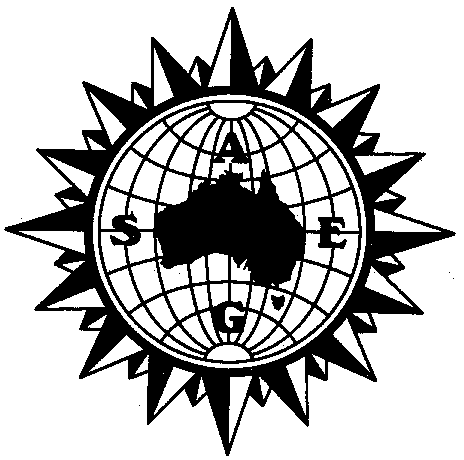 The positions on the committee are:PresidentSecretaryTreasurerGeneral Committee MemberPlease send nominations to Josh Sage by email or phone by Tuesday March 6, 2018.
sa-ntpresident@aseg.org.auPhone 8433 2833--------------------------------------------------------------------------------Nomination: General Committee
Nominee’s Name:	………………………………………………………Address:	………………………………………………………	………………………………………………………Telephone:	………………………………………………………Signed:	Date: Proposed by (if other than nominee)
Name:	………………………………………………………Signed:	Date:	